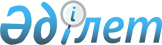 О внесении изменений в приказ Министра культуры и спорта Республики Казахстан от 22 декабря 2014 года № 146 "Об утверждении Правил приема, хранения, учета и использования документов Национального архивного фонда и других архивных документов ведомственными и частными архивами"
					
			Утративший силу
			
			
		
					Приказ Министра культуры и спорта Республики Казахстан от 26 января 2016 года № 13. Зарегистрирован в Министерстве юстиции Республики Казахстан 23 февраля 2016 года № 13174. Утратил силу приказом и.о. Министра культуры и спорта Республики Казахстан от 27 июля 2018 года № 176 (вводится в действие с 1 сентября 2018 года)
      Сноска. Утратил силу приказом и.о. Министра культуры и спорта РК от 27.07.2018 № 176 (вводится в действие с 01.09.2018).
      ПРИКАЗЫВАЮ:
      1. Внести в приказ Министра культуры и спорта Республики Казахстан от 22 декабря 2014 года № 146 "Об утверждении Правил приема, хранения, учета и использования документов Национального архивного фонда и других архивных документов ведомственными и частными архивами" (зарегистрированный в Реестре государственной регистрации нормативных правовых актов за № 10128, опубликованный 29 апреля 2015 года в информационно-правовой системе "Әділет") следующие изменения:
      в название вносится изменение на государственном языке, текст на русском языке не меняется;
      в пункт 1 вносится изменение на государственном языке, текст на русском не меняется;
      в Правилах приема, хранения, учета и использования документов Национального архивного фонда и других архивных документов ведомственными и частными архивами, утвержденных указанным приказом:
      в наименование Правил вносится изменение на государственном языке, текст на русском не меняется;
      в пункт 1 вносится изменение на государственном языке, текст на русском не меняется;
      подпункт 8) пункта 202 изложить в следующей редакции: 
      "8) записи актов гражданского состояния, похозяйственные книги, домовые книги, записи нотариальных действий, судебные дела и документы – 75 лет;".
      2. Департаменту архивного дела и документации (Мукатаев Д.С.) в установленном законодательством порядке обеспечить:
      1) государственную регистрацию настоящего приказа;
      2) в течение десяти календарных дней после государственной регистрации настоящего приказа направление его копий для официального опубликования в информационно-правовой системе "Әділет" и периодическом печатном издании на электронном носителе с приложением бумажного экземпляра, заверенного гербовой печатью, для внесения в эталонный контрольный банк нормативных правовых актов Республики Казахстан в электронном виде, удостоверенных электронной цифровой подписью уполномоченного лица, с приложением бумажного экземпляра, заверенного гербовой печатью; 
      3) размещение настоящего приказа на интернет-ресурсе Министерства культуры и спорта Республики Казахстан после официального опубликования;
      4) представление в Департамент юридической службы Министерства культуры и спорта Республики Казахстан сведений об исполнении мероприятий, предусмотренных настоящим пунктом в течение десяти рабочих дней со дня исполнения мероприятий.
      3. Контроль за исполнением настоящего приказа возложить на курирующего вице-министра культуры и спорта Республики Казахстан. 
      4. Настоящий приказ вводится в действие по истечении десяти календарных дней после первого официального опубликования. 
					© 2012. РГП на ПХВ «Институт законодательства и правовой информации Республики Казахстан» Министерства юстиции Республики Казахстан
				
Министр культуры и спорта
Республики Казахстан
А. Мухамедиулы